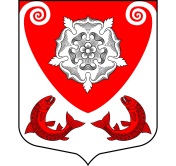 МЕСТНАЯ  АДМИНИСТРАЦИЯМО РОПШИНСКОЕ СЕЛЬСКОЕ ПОСЕЛЕНИЕМО ЛОМОНОСОВСКОГО  МУНИЦИПАЛЬНОГО РАЙОНАЛЕНИНГРАДСКОЙ ОБЛАСТИП О С Т А Н О В Л Е Н И Е№  303от  30.08.2016 г.  О порядке сообщения муниципальными служащими местной администрации  МО Ропшинское сельское поселение  о возникновении личной заинтересованности при исполнении должностных обязанностей, которая приводит или может привести к конфликту интересов В соответствии с Федеральным законом от 25 декабря 2008 г. № 273-ФЗ «О противодействии коррупции», подпунктом «б» пункта 8 Указа Президента РФ от 22 декабря 2015 г. №650 «О порядке сообщения лицами, замещающими отдельные государственные должности Российской Федерации, должности федеральной государственной службы, и иными лицами о возникновении личной заинтересованности при исполнении должностных обязанностей, которая приводит или может привести к конфликту интересов, и о внесении изменений в некоторые акты Президента Российской Федерации» местная администрация МО Ропшинское сельское поселениеПОСТАНОВЛЯЕТ:1. Утвердить Положение о порядке сообщения муниципальными служащими местной администрации МО Ропшинское сельское поселение о возникновении личной заинтересованности при исполнении должностных обязанностей, которая приводит или может привести к конфликту интересов (приложение).	2. Настоящее постановление подлежит опубликованию (обнародованию) на официальном сайте МО Ропшинское сельское поселение  wwwофициальнаяропша.рф.3. Настоящее постановление вступает  в силу с момента опубликования (обнародования).	4. Контроль за исполнением настоящего постановления  оставляю за собой.Глава  местной администрации МО Ропшинское сельское поселение                                                             Морозов Р.МПриложение к постановлению местной администрацииМО Ропшинское сельское поселение от 30.08.2016 г. № 303Положение
о порядке сообщения муниципальными служащими местной администрации МО Ропшинское  сельское о возникновении личной заинтересованности при исполнении должностных обязанностей, которая приводит или может привести к конфликту интересов
1. Настоящим Положением определяется порядок сообщения муниципальными служащими местной администрации МО Ропшинское сельское (далее – муниципальные служащие) о возникновении личной заинтересованности при исполнении должностных обязанностей, которая приводит или может привести к конфликту интересов.2. Муниципальные служащие обязаны в соответствии с законодательством Российской Федерации о противодействии коррупции сообщать о возникновении личной заинтересованности при исполнении должностных обязанностей, которая приводит или может привести к конфликту интересов, а также принимать меры по предотвращению или урегулированию конфликта интересов.Сообщение оформляется в письменной форме в виде уведомления о возникновении личной заинтересованности при исполнении должностных обязанностей, которая приводит или может привести к конфликту интересов (далее - уведомление).3. Муниципальные служащие направляют главе местной администрации МО Ропшинское сельское уведомление, составленное по форме согласно приложению к настоящему Положению.4. Уведомление может быть направлено по поручению главы местной администрации  муниципальному служащему местной администрации МО Ропшинское сельское, ответственному за ведение работы по профилактике коррупционных и иных правонарушений (далее – муниципальный служащий по профилактике правонарушений). Муниципальный служащий по профилактике правонарушений осуществляет предварительное рассмотрение уведомления. В ходе предварительного рассмотрения уведомления муниципальный служащий по профилактике правонарушений имеет право получать в установленном порядке от муниципального служащего, направившего уведомление, пояснения по изложенным в нем обстоятельствам и направлять в установленном порядке запросы в федеральные органы государственной власти, органы государственной власти субъектов Российской Федерации, иные государственные органы, органы местного самоуправления и заинтересованные организации.5. По результатам предварительного рассмотрения уведомлений подготавливается мотивированное заключение на каждое из них.Уведомления, заключения и другие материалы, полученные в ходе предварительного рассмотрения уведомлений, направляются для рассмотрения по существу в Комиссию местной администрации МО Ропшинское сельское по соблюдению требований к служебному поведению муниципальных служащих и урегулированию конфликтов интересов (далее – Комиссия) в течение семи рабочих дней со дня поступления уведомлений главе местной администрации.В случае направления запросов, указанных в абзаце втором пункта 4 настоящего Положения, уведомления, заключения и другие материалы представляются в Комиссию в течение 45 дней со дня поступления уведомлений главе местной администрации. Указанный срок может быть продлен, но не более чем на 30 дней.6. Комиссия рассматривает уведомления и принимает по ним решения в порядке, установленном Положением о Комиссии  местной администрации МО Ропшинское сельское по соблюдению требований к служебному поведению муниципальных служащих и урегулированию конфликтов интересовПриложение к Положению о порядке сообщения
муниципальными служащими местной администрации МО Ропшинское сельское о возникновении личной заинтересованности при исполнении должностных обязанностей, которая приводит или может привести к конфликту интересов_____________________________  (отметка об ознакомлении)                                                                        Главе местной администрации                                                                      МО Ропшинское сельское поселение                                                                                от ____________________________                                                                            _______________________________                                                                                      (Ф.И.О., замещаемая должность)УВЕДОМЛЕНИЕо возникновении личной заинтересованностипри исполнении должностных обязанностей,которая приводит или может привести к конфликту интересов     Сообщаю о возникновении  у  меня   личной   заинтересованности   при исполнении должностных обязанностей, которая приводит или может  привести к конфликту интересов (нужное подчеркнуть).     Обстоятельства,    являющиеся   основанием   возникновения    личной заинтересованности: _______________________________________________________________________ _______________________________________________________________________     Должностные обязанности, на  исполнение  которых  влияет  или  может повлиять личная заинтересованность: _______________________________________________________________ __________________________________________________________________     Предлагаемые меры по  предотвращению  или  урегулированию  конфликта интересов: _____________________________________________________________________________________________________________________________________________________     Намереваюсь (не намереваюсь)  лично  присутствовать   на   заседании Комиссии  местной администрации МО Ропшинское сельское по соблюдению требований к служебному поведению муниципальных служащих и урегулированию конфликтов интересов при рассмотрении настоящего уведомления (нужное подчеркнуть)."__"__________ 20__ г.  __________________________                          ______________________(подпись лица, направляющего уведомление)              (расшифровка подписи)